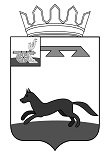 АДМИНИСТРАЦИЯ   МУНИЦИПАЛЬНОГО   ОБРАЗОВАНИЯ«ХИСЛАВИЧСКИЙ   РАЙОН» СМОЛЕНСКОЙ  ОБЛАСТИП О С Т А Н О В Л Е Н И Еот  10 июля   2023 г. №  284О внесении изменений в муниципальную программу «Развитие культуры и туризма на территории муниципального образования «Хиславичский район» Смоленской области»           Администрация муниципального образования «Хиславичский район» Смоленской области п о с т а н о в л я е т:Внести в муниципальную программу «Развитие культуры и туризма на территории муниципального образования «Хиславичский район» Смоленской области», утвержденную постановлением Администрации муниципального образования «Хиславичский район» Смоленской области от 26.01.2023 №038 следующие изменения:1) в  Паспорте муниципальной программы:- цифру «526724,2»;» заменить на цифру «528664,8»;- цифру «58331,1» заменить на цифру «60271,7»;- цифру «55291,9» заменить на цифру «57232,5»;2) в разделе «Финансовое обеспечение муниципальной программы»:- в графе 2 цифру «157741,5» заменить на цифру «159682,1»- в графе 2 цифру «145421,1» заменить на цифру «147361,7»- в графе 3 цифру «58331,1» заменить на цифру «60271,7»- в графе 3 цифру «55291,9» заменить на цифру «57232,5»3) в разделе «Сведения о финансировании структурных элементов муниципальной программы»:3.1) пункт 4 «Комплекс процессных мероприятий «Организация культурно-досугового обслуживания населения»- подпункт 4.1. Расходы на обеспечение деятельности муниципальных учреждений:- в графе 5 цифру «43580,9» заменить на цифру «44454,0»- в графе 6 цифру «19443,4» заменить на цифру «20316,4»- итого по комплексу процессных мероприятий:- в графе 5 цифру «43955,4» заменить на цифру «44828,5»- в графе 6 цифру «19817,9» заменить на цифру «20691,0»3.2) пункт 5 «Комплекс процессных мероприятий «Развитие библиотечного обслуживания»- подпункт 5.1. Расходы на обеспечение деятельности муниципальных учреждений:- в графе 5 цифру «34148,4» заменить на цифру «34840,7»- в графе 6 цифру «11299,9» заменить на цифру «11992,2»- итого по комплексу процессных мероприятий:- в графе 5 цифру «34206,4» заменить на цифру «34898,7»- в графе 6 цифру «11318,3» заменить на цифру «12010,6»3.3)  пункт  6  «Комплекс процессных мероприятий «Развитие музейной деятельности»:- подпункт 6.1. Расходы на обеспечение деятельности муниципальных учреждений: 
         - в графе 5 цифру «2944,7» заменить на цифру «3001,5»- в графе 6 цифру «1016,1» заменить на цифру «1072,9»- итого по комплексу процессных мероприятий:- в графе 5 цифру «2944,7» заменить на цифру «3001,5»- в графе 6 цифру «1016,1» заменить на цифру «1072,9»3.4)  пункт  7  «Комплекс процессных мероприятий «Обеспечение предоставления дополнительного образования детей в сфере культуры»:- подпункт 7.1. Расходы на обеспечение деятельности муниципальных учреждений: 
         - в графе 5 цифру «15876,4» заменить на цифру «16149,4»- в графе 6 цифру «6413,2» заменить на цифру «6686,2»- итого по комплексу процессных мероприятий:- в графе 5 цифру «15878,1» заменить на цифру «16151,1»- в графе 6 цифру «6414,9» заменить на цифру «6687,9»3.5)  пункт  9  «Комплекс процессных мероприятий «Организация деятельности центра хозяйственно-технического обслуживания»:- подпункт 9.1. Расходы на организацию и обеспечение технического, хозяйственного, транспортного обслуживания, сохранности имущества, обслуживание прилегающих к зданиям территорий, ведение централизованного бухгалтерского и налогового учета: - в графе 5 цифру «45094,9» заменить на цифру «45140,3»- в графе 6 цифру «15887,6» заменить на цифру «15933,0»- итого по комплексу процессных мероприятий:- в графе 5 цифру «45094,9» заменить на цифру «45140,3»- в графе 6 цифру «15887,6» заменить на цифру «15933,0»         3.6) в пункте «Всего по муниципальной программе»:- в графе 5 цифру «157741,5» заменить на цифру «159682,1»;- в графе 5 цифру «145421,1» заменить на цифру «147361,7»- в графе 6 цифру «58331,1» заменить на цифру «60271,7»;- в графе 6 цифру «55291,9» заменить на цифру «57232,5»Глава муниципального образования «Хиславичский район» Смоленской области                                                                             А.В. ЗагребаевВизирование правового акта:Отп. 1 экз. – в делоИсп. Т.И. Боровская«10 » июля 2023 г._______________Визы:Ю.Н. Климова______________«10 » июля 2023 г.Визы:А.В. Захаров______________«10 » июля 2023 г.Визы:Н.В. Мирная______________«10 » июля 2023 г.Визы:Т.В. Ущеко______________«10 » июля 2023 г.